СОВЕТ  ДЕПУТАТОВ ДОБРИНСКОГО МУНИЦИПАЛЬНОГО РАЙОНАЛипецкой области14-я сессия V-го созываРЕШЕНИЕ03.02.2015г.                                     п.Добринка	                                     № 98 -рс  О передаче осуществления части полномочий органов местного самоуправления Добринского муниципального района органам местного самоуправления поселенийРассмотрев обращение главы Добринского муниципального района о передаче осуществления части полномочий органов местного самоуправления Добринского муниципального района органам местного самоуправления поселений,   руководствуясь п.4 ст.15 Федерального закона №131-ФЗ от 06.10.2003г. «Об общих принципах организации местного самоуправления в Российской Федерации», Порядком заключения соглашений органами местного самоуправления Добринского муниципального района с органами местного самоуправления поселений,  принятого решением Совета депутатов Добринского муниципального района 24.12.2014г № 97-рс, ч.2 ст.9, ст.26 Устава Добринского муниципального района, учитывая решение постоянной комиссии по правовым вопросам, местному самоуправлению, работе с депутатами и делам семьи, детства, молодежи, Совет депутатов Добринского муниципального районаРЕШИЛ:1.Дать согласие на передачу органам  местного самоуправления поселений Березнеговатский, Богородицкий, Верхнематренский, Демшинский, Добринский, Дубовской, Дуровский, Каверинский, Мазейский, Нижнематренский, Новочеркутинский, Павловский, Петровский,  Пушкинский,   Среднематренский, Тихвинский, Талицкий,  Хворостянский сельсоветов осуществления с 1 января 2015 года сроком на один год следующих полномочий органов местного самоуправления Добринского муниципального района: 	1.1.Организация в границах сельских поселений электро-, тепло-, и газоснабжения населения, снабжения населения топливом в пределах полномочий, установленных законодательством Российской Федерации;1.2.Дорожная деятельность в отношении автомобильных дорог местного значения в границах населенных пунктов поселения и обеспечение безопасности дорожного движения на них, включая создание и обеспечение функционирования парковок (парковочных мест), осуществление муниципального контроля за сохранностью автомобильных дорог местного значения в границах населенных пунктов поселения, а также осуществление иных полномочий в области использования автомобильных дорог и осуществления дорожной деятельности в соответствии с законодательством Российской Федерации, а именно:- содержание автомобильных дорог местного значения в границах населенных пунктов сельского поселения;		1.3.Обеспечение проживающих в поселении и нуждающихся    в жилых помещениях малоимущих граждан жилыми помещениями, организация строительства и содержания муниципального жилищного фонда, создание условий для жилищного строительства, осуществление муниципального жилищного контроля, а также иных полномочий органов местного самоуправления в соответствии с жилищным законодательством;		1.4.Утверждение генеральных планов сельских поселений, правил землепользования и застройки, утверждение подготовленных на основе генеральных планов   поселения документации по планировке территории, утверждение местных нормативов градостроительного проектирования   поселения, резервирование земель и изъятие, в том числе путем выкупа, земельных участков в границах   поселения для муниципальных нужд, осуществление муниципального земельного контроля   за использованием земель сельских поселений, осуществление в случаях, предусмотренных Градостроительным кодексом Российской Федерации, осмотров зданий, сооружений и выдача рекомендаций об устранении выявленных в ходе таких осмотров нарушений;1.5.До 1 января 2017 года предоставление сотруднику, замещающему должность участкового уполномоченного полиции, и членам его семьи жилого помещения на период выполнения сотрудником обязанностей по указанной должности2.Администрации Добринского муниципального района заключить соответствующие соглашения с каждым поселением.		3.Опубликовать настоящее  решение в районной газете «Добринские вести».Председатель Совета депутатовДобринского муниципального района 	         	                          В.А.Максимов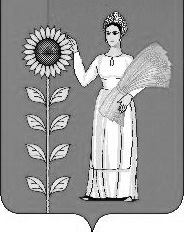 